	Женева, 11 мая 2016 годаУважаемая госпожа,
уважаемый господин,	На своем прошедшем собрании (29 апреля 2016 г., Женева) 13-я Исследовательская комиссия приняла решение распространить вопросник, предназначенный вниманию потребителей облачных услуг из развивающихся стран. 	13-я Исследовательская комиссия в рамках своего Вопроса 5/13 планирует разработать Добавление, отражающее сценарии использования услуг облачных вычислений в развивающихся странах. Сбор опыта по развертыванию и использованию услуг облачных вычислений в развивающихся странах будет служить хорошей основой для исходного текста этого Добавления. 	Анализ представленных в этом вопроснике ответов поможет в разработке нового Добавления МСЭ-Т о сценариях развертывания облачных вычислений в развивающихся странах, способствующего решению проблем в области стандартизации, с которыми сталкиваются развивающиеся страны в аспекте требований к инфраструктуре и развертывания облачных вычислений.	Предлагаю вам принять участие в этом опросе и буду благодарен, если вы заполните представленный в Приложении 1 вопросник и направите его по факсу: +41 22 730 5853 или, предпочтительно, по электронной почте по следующему адресу: tsbsg13@itu.int не позднее 20 июня 2016 года.	Наряду с этим прошу вас передать этот вопросник потребителям облачных услуг в вашей стране, которые не являются Членами МСЭ-Т, с тем чтобы предложить им высказать свое мнение в рамках вопросника до указанного выше предельного срока. 	Для простоты передачи ответов мы сделали данный вопросник доступным в онлайновом режиме по следующему адресу: https://www.itu.int/en/ITU-T/studygroups/2013-2016/13/Pages/questionnaires/CSCs.aspx 	Заранее благодарю вас за участие в данном опросе. Для нас очень важно узнать ваше мнение.С уважением,Чхе Суб Ли
Директор Бюро
стандартизации электросвязиПриложение: 1Annex 1Questionnaire for Cloud Service Customers (CSCs)On Cloud Computing Scenarios in Developing CountriesPlease return this completed survey to the following address: 
Telecommunication Standardization Bureau/ITU
Place des Nations
CH-1211 Geneva 20
Switzerland
Fax: +41 22 730 5853
E-mail: tsbsg13@itu.int Deadline for submission of response: 20 June 2016Responder informationName: ……………………………………………………………………………………............Title: ……………………………………………………………………………………..............Organization: …………………………………………………………………………………….Address: ……………………………………………………………………………………........Telephone: ……………………………………………………………………………………....Fax: ……………………………………………………………………………………................E-mail: ……………………………………………………………………………………...........What is your country? …………………………………………………………………......General QuestionsWhat is your main line of Business?GovernmentCorporate companySmall- to medium-sized EnterpriseMultinational companyIndividual data userIndividual mobile phone userOther: …………………………........Do you use Internet to carry out day-to-day business transactions?YesNoWhat main type of Internet connection do you use?Terrestrial fixed (wireless) broadband network e.g. DSL, WiMAX, T1, E1, Fibre etc.Satellite broadband network e.g. VSAT, etc.Fixed (wired) narrowband (Internet speed under 256 kbps e.g. dial-up, N-ISDN, Fractional T1, etc.)Mobile narrowband (Internet speed under 256 kbps e.g. 2G, 2.5G, etc.)Mobile broadband network via mobile phone (3G, 4G, LTE, etc.)Mobile broadband network via Dongle (USB modem) (3G, 4G, LTE, etc.)Other type, specify: …………………………..............What was your motivation to migrate to the cloud?Increase in efficiencyCost effectiveNo need of IT infrastructure deploymentOther, specify: …………………………..................Cloud Computing UsageWhat were the criteria for selecting your current cloud provider?SLAPerformanceCompliance to standardsTechnical SupportCustomer ServiceCostOther, specify: …………………………..................Which cloud computing service do you use?What costs are associated with adoption of cloud computing services?Training on how to access cloud servicesLicenseSetup configurationsBandwidthStandardisation RequirementsHave you signed any service level agreements (SLAs) to enhance customer protection?YesNoWhat are the service level agreement benchmarks for cloud computing?PerformanceAvailabilityPortabilitySecurity/privacy of dataData ownership (in case of data storage)Dispute processOther, specify: …………………………..................Do you think SLAs should be standardised?YesNoCan you identify some of the issues that are associated with cloud adoption that can be addressed with standards?……………………………………………………………………………………………Opportunities and Challenges for Cloud Computing DeploymentWhat do you think are bottlenecks and weakness that need to be addressed for an effective use of cloud services?Security issuesCompliance issuesPrivacy issuesQuality of Service issuesOther, Specify: …………………………................What do you think are some of the scenarios that can spur the use of cloud services in your country?
………………………………………………………………………………………______________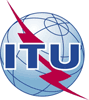 Международный союз электросвязиБюро стандартизации электросвязиМеждународный союз электросвязиБюро стандартизации электросвязи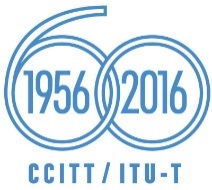 Осн.:Циркуляр 222 БСЭ
COM13/TK–	Администрациям Государств – Членов СоюзаТел.:
Факс:
Эл. почта:+41 22 730 5126
+41 22 730 5853
tsbsg13@itu.intКопии:–	Членам Сектора МСЭ-Т–	Ассоциированным членам МСЭ-Т–	Академическим организациям − Членам МСЭ–	Председателю и заместителям председателя 13-й Исследовательской комиссии–	Директору Бюро развития электросвязи–	Директору Бюро радиосвязиПредмет:Вопросник для потребителей услуг облачных вычислений (CSC) о сценариях использования облачных вычислений в развивающихся странахВопросник для потребителей услуг облачных вычислений (CSC) о сценариях использования облачных вычислений в развивающихся странахВопросник для потребителей услуг облачных вычислений (CSC) о сценариях использования облачных вычислений в развивающихся странахДействие:Просим направить вопросник обратно не позднее 20 июня 2016 годаПросим направить вопросник обратно не позднее 20 июня 2016 годаПросим направить вопросник обратно не позднее 20 июня 2016 годаData storageYesNoIf yes, specify: …………………………..Software as a Service (Saas)YesNoPlatform as a Service (PaaS)YesNoOtherYesNoIf yes, specify: …………………………..